STERLING HIGH SCHOOL DISTRICT501 S. WARWICK ROAD, SOMERDALE, NEW JERSEY 08083-2175PHONE (856) 784-1287		 FAX (856) 784-7823Matthew Sheehan
Superintendent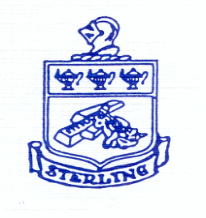 Camden County CollegeE-sports Pathways 3-26-24Good Morning,Thank you for meeting with our team on Tuesday regarding E-sports pathways.  It was exciting to hear about the opportunities and possibilities in e-sports for our students.Based upon our meeting, here are the next steps regarding our relationship with Camden County College and Esports Production.Coordination with Ms. Qira:  Ms. Qira will assist in arranging visits to the Cherry Hill Campus for Sterling E-sports practices sessions and to schedule an e-sports competition.  We will work with Ms. Qira to coordinate times and transportationBOE Approval for SJ Collegiate Cup:  We will seek approval from the Sterling Board of Education to attend the SJ Collegiate Cup at Stockton on Saturday, May 18th.  Review and Alignment of Curriculum:  We will review current MMGD and TV Production curriculum and work on aligning them for potential dual credit opportunities.  To facilitate this process, I am requesting current course descriptions from Camden County in both areas.  Having the course descriptions or samples will enable us to compare the existing courses and add to our planned curriculum writing this summer.Again we are very interested in fostering a working relationship with Camden County College.  The Pathway and E-sports will serve to motivate a population of our students who may be unsure of their future plans, allow them to pursue their interests, earn college credits and develop employable skills in the future.Thank you for your attention to these matters.  Please let me know if I missed anything or if you need more information from Sterling.Go Knights!Matthew SheehanSuperintendentSterling High SchoolTwitter @SHSDistrictFrom: Matthew Sheehan Sent: Thursday, March 21, 2024 8:44 AMTo: Bruno, David <DBruno@camdencc.edu>; Jarod Claybourn <JClaybourn@sterling.k12.nj.us>; Alea Qira <aqira@sterling.k12.nj.us>; Tadd Kozeniewski <Tkozeniewski@sterling.k12.nj.us>Cc: Dwyer, Sean <sdwyer@camdencc.edu>; Joshua Kell <joshua.kell@horizonavl.com>Subject: RE: EXTERNAL : Follow Up - NJ Pathways Project - Esports Production & Content Creation HubDavidWe have time next week to meet and we are on spring break the first week of AprilMonday, March 25th – good all dayTuesday, March 26th – good in the PMWednesday, March 27th – good in the AMLet me know what works best for your team.ThanksGo Knights!Matthew SheehanSuperintendentSterling High SchoolSubjectRE: EXTERNAL : Follow Up - NJ Pathways Project - Esports Production & Content Creation HubFromMatthew SheehanToBruno, David; Jarod Claybourn; Alea Qira; Tadd KozeniewskiCcDwyer, Sean; Joshua KellSentThursday, March 28, 2024 8:09 AM